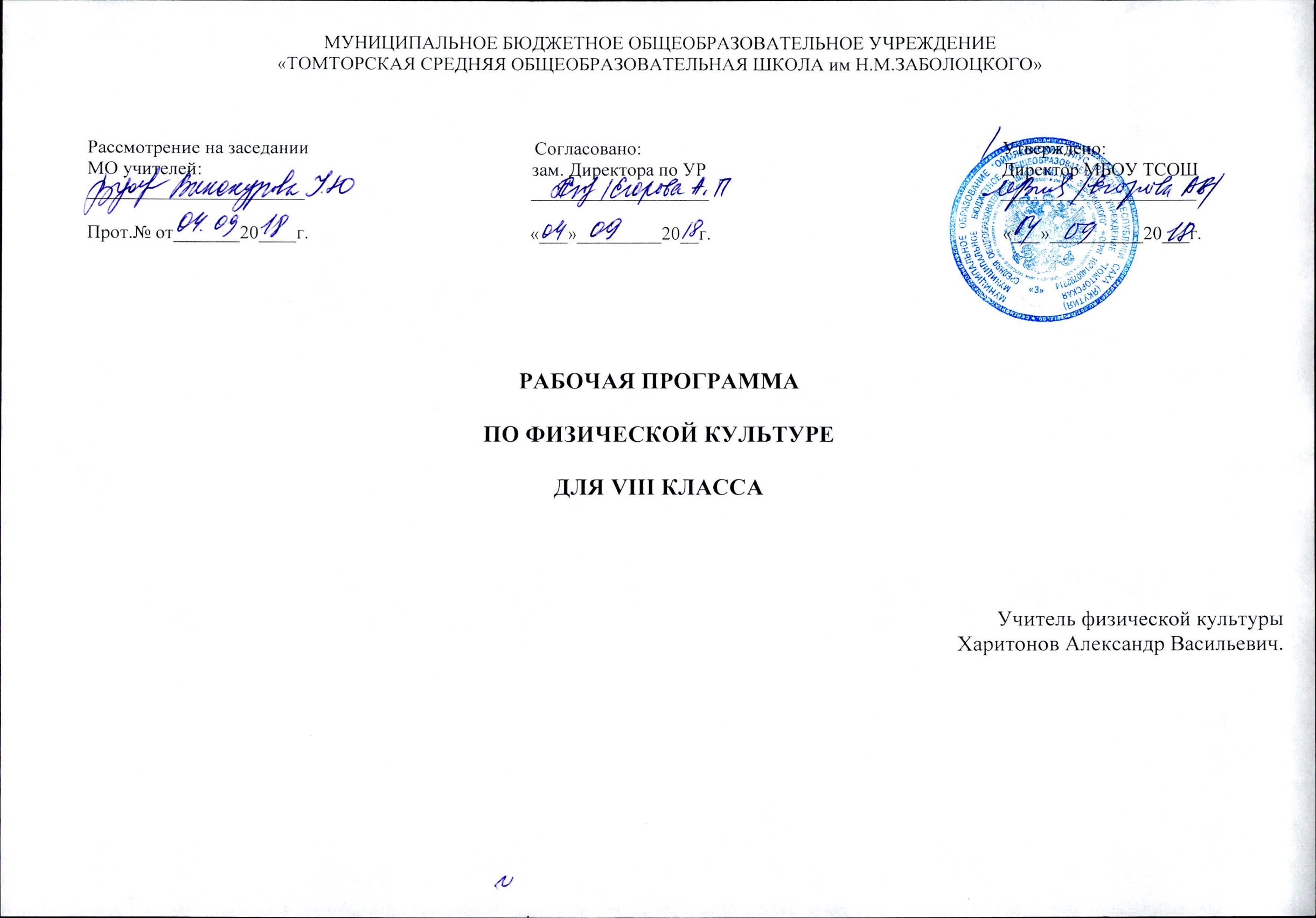 АННОТАЦИЯ.Целью физического воспитания в школе является содействие всестороннему развитию личности посредством формирования физической культуры личности школьника. Слагаемыми физической культуры являются: крепкое здоровье, хорошее физическое развитие, оптимальный уровень двигательных способностей, знания и навыки в области физической культуры, мотивы и освоенные способы (умения) осуществлять физкультурно-оздоровительную и спортивную деятельность.Учебное планирование для учащихся 8 классов составлено на основе комплексной программы физического воспитания учащихся 1-11 классов (авторы: доктор  педагогических   наук    В.И. Лях и М.Я.Виленского (Москва «Просвещение», 2012)Содержание данного учебного планирования при трёх учебных занятиях в неделю среднего (полного) образования по физической культуре направлено в первую очередь на выполнение федерального компонента государственного стандарта образования по физической культуре и, соответственно, на выполнение базовой части комплексной программы по физической культуре.Данное учебное планирование рассчитано на условия типовых образовательных учреждений со стандартной базой для занятий физическим воспитанием и стандартным набором спортивного инвентаря.	При составлении планирования учитывались приём нормативов комплекса ГТО. Содержание программного материала состоит из двух основных частей: базовой и вариативной. Базовый компонент составляет основу общегосударственного стандарта общеобразовательной подготовки в сфере физической культуры и не зависит от региональных, национальных и индивидуальных особенностей ученика.Вариативная часть физической культуры обусловлена необходимостью учета индивидуальных способностей детей, повышением двигательной активности школьников с использованием соревновательных форм проведения занятий на основе спортивных игр. 	Особенностью данного учебного планирования является  включение во все уроки подвижных и спортивных игр, а также  использование третьего часа урока физической культуры  для организации и проведения показательных выступлений, конкурсов, соревнований по видам физических упражнений, включенных в календарно-тематическое планирование, соревнований по отдельным видам спорта (внутришкольные, матчевые встречи), аттракционы, соревнования по специальным программам.	В тесной взаимосвязи с закреплением и совершенствованием двигательных навыков (техники и тактики) осуществляется работа по разностороннему развитию кондиционных (силовых, скоростно-силовых, выносливости, скоростных, гибкости) и координационных (быстроты перестроения и согласования двигательных действий, способностей к произвольному расслаблению мышц, вестибулярной устойчивости) способностей, а также сочетанию этих способностей.Цель программы:Укрепление здоровья, содействие гармоническому развитию.Задачи:Обучение жизненно важным двигательным умениям и навыкам;Развитие двигательных (кондиционных и координационных) способностей;Приобретение необходимых знаний в области физической культуры и спорта;Воспитание потребности и умение самостоятельно заниматься физическими упражнениями, сознательно применять их в целях отдыха, тренировки, повышение работоспособности и укрепления здоровья;Содействие воспитанию нравственных и волевых качеств, развитие психических процессов и свойств личности.1) Планируемые результаты освоения учебного предмета, курсаРезультаты освоения содержания предмета «Физическая культура» определяют те итоговые результаты, которые должны демонстрировать школьники по завершении обучения в 8 классе. Требования к результатам изучения учебного предмета выполняют двоякую функцию. Они, с одной стороны, предназначены для оценки успешности овладения программным содержанием, а с другой стороны, устанавливают минимальное содержание образования, которое в обязательном порядке должно быть освоено каждым ребенком, оканчивающим 8 класс.Результаты освоения программного материала по предмету «Физическая культура» в основной школе оцениваются по трем базовым уровням, исходя из принципа «общее — частное — конкретное», и представлены соответственно метапредметными, предметными и личностными результатами.Личностные результаты отражаются в индивидуальных качественных свойствах учащихся, которые приобретаются в процессе освоения учебного предмета «Физическая культура». Эти качественные свойства проявляются, прежде всего, в положительном отношении учащихся к занятиям двигательной (физкультурной) деятельностью, накоплении необходимых знаний, а также в умении использовать ценности физической культуры для удовлетворения индивидуальных интересов и потребностей, достижения личностно значимых результатов в физическом совершенстве. Личностные результаты могут проявляться в разных областях культуры.В области познавательной культуры:•	владение знаниями об индивидуальных особенностях физического развития и физической подготовленности, о соответствии их возрастным и половым нормативам;•	владение знаниями об особенностях индивидуального здоровья и о функциональных возможностях организма, способах профилактики заболеваний и перенапряжения средствами физической культуры;•	владение знаниями по основам организации и проведения занятий физической культурой оздоровительной и тренировочной направленности, составлению содержания занятий в соответствии с собственными задачами, индивидуальными особенностями физического развития и физической подготовленности. В области нравственной культуры:•	способность управлять своими эмоциями, проявлять культуру общения и взаимодействия в процессе занятий физической культурой, игровой и соревновательной деятельности;•	способность активно включаться в совместные физкультурно-оздоровительные и спортивные мероприятия, принимать участие в их организации и проведении;•	владение умением предупреждать конфликтные ситуации во время совместных занятий физической культурой и спортом, разрешать спорные проблемы на основе уважительного и доброжелательного отношения к окружающим. В области трудовой культуры:•	умение планировать режим дня, обеспечивать оптимальное сочетание нагрузки и отдыха;•	умение содержать в порядке спортивный инвентарь и оборудование, спортивную одежду, осуществлять их подготовку к занятиям и спортивным соревнованиям.В области эстетической культуры:•	красивая (правильная) осанка, умение ее длительно со-хранять при разнообразных формах движения и пере движений;•	хорошее телосложение, желание поддерживать его в рамках принятых норм и представлений посредством занятий физической культурой;•	культура движения, умение передвигаться красиво, легко и непринужденно.В области коммуникативной культуры:•	владение умением осуществлять поиск информации по вопросам развития современных оздоровительных систем, обобщать, анализировать и творчески применять полученные знания в самостоятельных занятиях физической культурой;•	владение умением достаточно полно и точно формулировать цель и задачи совместных с другими детьми занятий физкультурно-оздоровительной и спортивно-оздоровительной деятельностью, излагать их содержание;•	владение умением оценивать ситуацию и оперативно принимать решения, находить адекватные способы поведения и взаимодействия с партнерами во время учебной и игровой деятельности. В области физической культуры:•	владение навыками выполнения жизненно важных двигательных умений (ходьба, бег, прыжки, лазанья и др.) различными способами, в различных изменяющихся внешних условиях;•	владение навыками выполнения разнообразных физических упражнений различной функциональной направленности, технических действий базовых видов спорта, а также применения их в игровой и соревновательной деятельности;•	умение максимально проявлять физические способности (качества) при выполнении тестовых упражнений по физической культуре.Метапредметные результаты характеризуют уровень сформированности качественных универсальных способностей учащихся, проявляющихся в активном применении знаний и умений в познавательной и предметно-практической деятельности. Приобретенные на базе освоения содержания предмета «Физическая культура», в единстве с освоением программного материала других образовательных дисциплин, универсальные способности потребуются как в рамках образовательного процесса (умение учиться), так и в реальной повседневной жизни учащихся.Метапредметные результаты проявляются в различных областях культуры.В области познавательной культуры:•	понимание физической культуры как явления культуры, способствующего развитию целостной личности человека, сознания и мышления, физических,  психических и нравственных качеств;•	понимание здоровья как важнейшего условия саморазвития и самореализации человека, расширяющего свободу выбора профессиональной деятельности и обеспечивающего долгую сохранность творческой активности;•	понимание физической культуры как средства организации здорового образа жизни, профилактики вредных привычек и девиантного (отклоняющегося) поведения. В области нравственной культуры:•	бережное отношение к собственному здоровью и здоровью окружающих, проявление доброжелательности и отзывчивости к людям, имеющим ограниченные возможности и нарушения в состоянии здоровья;•	уважительное отношение к окружающим, проявление культуры взаимодействия, терпимости и толерантности в достижении общих целей при совместной деятельности;•	ответственное отношение к порученному делу, проявление осознанной дисциплинированности и готовности отстаивать собственные позиции, отвечать за результаты собственной деятельности. В области трудовой культуры:•	добросовестное выполнение учебных заданий, осознанное стремление к освоению новых знаний и умений, качественно повышающих результативность выполнения заданий;•	рациональное планирование учебной деятельности, умение организовывать места занятий и обеспечивать их безопасность;•	поддержание оптимального уровня работоспособности в процессе учебной деятельности, активное использование занятий физической культурой для профилактики психического и физического утомления. В области эстетической культуры:•	восприятие красоты телосложения и осанки человека в соответствии с культурными образцами и эстетическими канонами, формирование физической красоты с позиций укрепления и сохранения здоровья; •	понимание культуры движений человека, постижение жизненно важных двигательных умений в соответствии с их целесообразностью и эстетической привлекательностью;•	восприятие спортивного соревнования как культурно-массового зрелищного мероприятия, проявление адекватных норм поведения, неантагонистических способов общения и взаимодействия. В области коммуникативной культуры:•	владение культурой речи, ведение диалога в доброжелательной и открытой форме, проявление к собеседнику внимания, интереса и уважения;•	владение умением вести дискуссию, обсуждать содержание и результаты совместной деятельности, находить компромиссы при принятии общих решений;•	владение умением логически грамотно излагать, аргументировать и обосновывать собственную точку зрения, доводить ее до собеседника. В области физической культуры:•	владение способами организации и проведения разнообразных форм занятий физической культурой, их планирования и содержательного наполнения;•	владение широким арсеналом двигательных действий и физических упражнений из базовых видов спорта и оздоровительной физической культуры, активное их использование в самостоятельно организуемой спортивно-оздоровительной и физкультурно-оздоровительной деятельности;•	владение способами наблюдения за показателями индивидуального здоровья, физического развития и физической подготовленности, использование этих показателей в организации и проведении самостоятельных форм занятий физической культурой.Предметные результаты характеризуют опыт учащихся в творческой двигательной деятельности, который приобретается и закрепляется в процессе освоения учебного предмета «Физическая культура». Приобретаемый опыт проявляется в знаниях и способах двигательной деятельности, умениях творчески их применять при решении практических задач, связанных с организацией и проведением самостоятельных занятий физической культурой.Предметные результаты, так же как и метапредметные, проявляются в разных областях культуры. В области познавательной культуры:•	знания по истории и развитию спорта и олимпийского движения, о положительном их влиянии на укрепление мира и дружбы между народами;•	знание основных направлений развития физической культуры в обществе, их целей, задач и форм организации;•	знания о здоровом образе жизни, его связи с укреплением здоровья и профилактикой вредных привычек, о роли и месте физической культуры в организации здорового образа жизни.В области нравственной культуры:•	способность проявлять инициативу и творчество при организации совместных занятий физической культурой, доброжелательное и уважительное отношение к занимающимся, независимо от особенностей их здоровья, физической и технической подготовленности;•	умение оказывать помощь занимающимся при освоении новых двигательных действий, корректно объяснять и объективно оценивать технику их выполнения;•	способность проявлять дисциплинированность и уважительное отношение к сопернику в условиях игровой и соревновательной деятельности, соблюдать правила игры и соревнований.В области трудовой культуры:•	способность преодолевать трудности, выполнять учебные задания по технической и физической подготовке в полном объеме;•	способность организовывать самостоятельные занятия физической культурой разной направленности, обеспечивать безопасность мест занятий, спортивного инвентаря и оборудования, спортивной одежды;В области эстетической культуры:•	способность организовывать самостоятельные занятия физической культурой по формированию телосложения и правильной осанки, подбирать комплексы физических упражнений и режимы физической нагрузки в зависимости от индивидуальных особенностей физического развития;•	способность вести наблюдения за динамикой показателей физического развития и осанки, объективно оценивать их, соотнося с общепринятыми нормами и представлениями. В области коммуникативной культуры:•	способность интересно и доступно излагать знания о физической культуре, грамотно пользоваться понятийным аппаратом;•	способность формулировать цели и задачи занятий физическими упражнениями, аргументировано вести диалог по основам их организации и проведения;В области физической культуры:•	способность отбирать физические упражнения по их функциональной направленности, составлять из них индивидуальные комплексы для оздоровительной гимнастики и физической подготовки;Ученик научится:преодолевать естественные и искусственные препятствия с помощью разнообразных способов лазания, прыжков и бега;осуществлять судейство по одному из осваиваемых видов спорта;выполнять тестовые нормативы по физической подготовке.классифицировать физические упражнения по их функциональной направленности, планировать их последовательность и дозировку в процессе самостоятельных занятий по укреплению здоровья и развитию физических качеств;разрабатывать содержание самостоятельных занятий физическими упражнениями, определять их направленность и формулировать задачи, рационально планировать в режиме дня и учебной недели;руководствоваться правилами профилактики травматизма и подготовки мест занятий, правильного выбора обуви и формы одежды в зависимости от времени года и погодных условий;выполнять легкоатлетические упражнения в беге и прыжках (в высоту и длину);выполнять передвижения на лыжах скользящими способами ходьбы, демонстрировать их технику умения последовательно чередовать в процессе прохождения тренировочных дистанций;выполнять спуски и торможения на лыжах с пологого склона одним из разученных способов;выполнять основные технические действия и приемы игры в баскетбол в условиях учебной и игровой деятельности;Ученик получит возможность научиться:демонстрировать физические кондиции (скоростную выносливость);уметь выполнять комбинации из освоенных элементов техники передвижений (перемещения в стойке, остановка, повороты);описать технику игровых действий и приемов осваивать их самостоятельно.демонстрировать2) Содержание учебного предмета, курсаСогласно Концепции развития содержания образования в области физической культуры (2001) основой образования по физической культуре является двигательная (физкультурная) деятельность, которая непосредственно связана с совершенствованием физической природы человека. В рамках школьного образования активное освоение данной деятельности позволяет школьникам не только совершенствовать физические качества и укреплять здоровье, осваивать физические упражнения и двигательные действия, но и успешно развивать психические процессы и нравственные качества, формировать со знание и мышление, творческий подход и самостоятельность.  В соответствии со структурой двигательной (физкультурной) деятельности примерная программа включает в себя три основных учебных раздела: «Знания о физической культуре» (информационный компонент деятельности), «Способы двигательной (физкультурной) деятельности» (операциональный компонент)    Основные формы организации образовательного процесса в основной школе — уроки физической культуры, физкультурно-оздоровительные мероприятия в режиме учебного дня, спортивные соревнования и праздники, занятия в спортивных секциях и кружках, самостоятельные занятия физическими упражнениями (домашние занятия). Уроки физической культуры — это основная форма организации учебной деятельности учащихся в процессе освоения ими содержания предмета. В основной школе уроки физической культуры подразделяются на три типа: уроки с образовательно-познавательной направленностью, уроки с образовательно-обучающей направленностью и уроки с образовательно-тренировочной направленностью. При этом уроки по своим задачам и направленности учебного материала могут планироваться как комплексные (с решением нескольких педагогических задач) и как целевые (с преимущественным решением одной педагогической задачи).   Уроки с образовательно-познавательной направленностью дают учащимся необходимые знания, знакомят со способами и правилами организации самостоятельных занятий, обучают навыкам и умениям по их планированию, проведению и контролю. Важной особенностью этих уроков является то, что учащиеся активно используют учебники по физической культуре, различные дидактические материалы .  Уроки с образовательно-познавательной направленностью имеют и другие особенности.   Во-первых, продолжительность подготовительной части уроков небольшая (до 5—6 мин), в нее включаются как ранее разученные тематические комплексы упражнений (например, для развития гибкости, координации движений, формирования правильной осанки), так и упражнения общеразвивающего характера, содействующие повышению работоспособности, активности процессов внимания, памяти и мышления. Учебная деятельность в этой части урока может быть организована фронтально, по учебным группам, а также индивидуально (или с небольшой группой школьников).   Во-вторых, в основной части урока выделяют соответственно образовательный и двигательный компоненты. Образовательный компонент включает в себя постижение детьми учебных знаний и знакомство со способами физкультурной деятельности. В зависимости от объема учебного материала продолжительность этой части урока может быть от 3 до 15 мин. Двигательный компонент включает в себя обучение двигательным действиям и развитие физических качеств учащихся. Продолжительность этой части урока будет зависеть от времени, требующегося на решение задач, запланированных в образовательном компоненте. Между образовательным и двигательным компонентами основной части урока необходимо включать обязательную разминку (до 5—7 мин), которая по своему характеру должна соотноситься с задачами двигательного компонента. Вместе с тем если урок проводится по типу целевого урока, то все учебное время основной части отводится на решение соответствующей педагогической задачи.   В-третьих, продолжительность заключительной части урока зависит от продолжительности основной части, но не превышает 5—7 мин.   Уроки с образовательно-обучающей направленностью используются по преимуществу для обучения практическому материалу, который содержится в разделе «Физическое совершенствование» (гимнастика с основами акробатики, легкая атлетика и др.). На этих же уроках учащиеся осваивают и учебные знания, но только те, которые касаются предмета обучения (например, названия упражнений, описание техники их выполнения и т. п.).   Данный вид уроков проводится по типу комплексных уроков с решением нескольких педагогических задач.  Отличительные особенности планирования этих уроков: — планирование задач обучения осуществляется в логике поэтапного формирования двигательного навыка: начальное обучение, углубленное разучивание и закрепление, совершенствование;— планирование освоения физических упражнений согласовывается с задачами обучения, а динамика нагрузки — с закономерностями постепенного нарастания утомления, возникающего в процессе их выполнения;— планирование развития физических качеств осуществляется после решения задач обучения в определенной последовательности: 1) гибкость, координация движений, быстрота;  2) сила (скоростно-силовые и собственно силовые способности); 3) выносливость (общая и специальная).3) Календарно-тематическое планирование с определением основных видов деятельности№ п/пФизические способностиКонтрольное упражнение(тест)ВозрастУровеньУровеньУровеньУровеньУровеньУровень№ п/пФизические способностиКонтрольное упражнение(тест)ВозрастМальчикиМальчикиМальчикиДевочкиДевочкиДевочки№ п/пФизические способностиКонтрольное упражнение(тест)ВозрастНизкийСреднийВысокийНизкийСреднийВысокий1Скоростные Бег 30 м, с14155,85,55,55,34,74,56,16,05,95,84,94,92Координационные Челночный бег3x10 м, с14159,08,68,78,48,07,79,99,79,49,38,68,53Скоростно-силовыеПрыжок в длину с места, см14151601751801902102201451551601652002054Выносливость 6-минутный бег, м141510501100120012501450150085090010001050125013005Гибкость Наклон вперед из положения сидя, см14153478111277121220206Силовые Подтягивание из виса (м)из виса лежа (д)141514152367910551312171612345678910№ уро-каТема урока, 
тип урокаДата проведенияДата проведенияХарактеристика деятельности учащихсяПланируемые результатыПланируемые результатыПланируемые результатыФорма контроля, контрольные материалыУчебный материал(№№ страниц, заданий, § и т.п.)№ уро-каТема урока, 
тип урокапланфактХарактеристика деятельности учащихсяПредметныеЛичностныеМетапредметныеФорма контроля, контрольные материалыУчебный материал(№№ страниц, заданий, § и т.п.)1 четверть (24 часа)1 четверть (24 часа)1 четверть (24 часа)1 четверть (24 часа)1 четверть (24 часа)1 четверть (24 часа)1 четверть (24 часа)1 четверть (24 часа)1 четверть (24 часа)1 четверть (24 часа)Легкая атлетика (12 часов)Легкая атлетика (12 часов)Легкая атлетика (12 часов)Легкая атлетика (12 часов)Легкая атлетика (12 часов)Легкая атлетика (12 часов)Легкая атлетика (12 часов)Легкая атлетика (12 часов)1Техника безопасности на уроках лёгкой атлетики. Низкий старт.1нПервичный инструктаж на рабочем месте по технике безопасности. Инструктаж по л/а. бережно обращаться с инвентарём и оборудованием, соблюдать требования техники безопасности к местам проведенияРазвитие этических чувств, доброжелательности и эмоционально-нравственной отзывчивости, сочувствия другим людям, развитие самостоятельности и личной ответственности за свои поступки на основе представлений о нравственных нормах, социальной справедливости и свободе.Слушать и слышать друг друга, уметь работать в группе. Определять новый уровень отношения к самому себе как субъекту деятельности, находить необходимую информацию. Уметь рассказывать об организационно- методических требованиях, применяемых на уроках физической культуры, планировать собственную деятельность, распределять нагрузку и отдых в процессе её выполнения; выполнять старт с опорой на одну руку, технически правильно выполнять двигательные действияУстный опрос.Комплекс утренней гимнастики2Формы физической культуры, их цель, задачи, место и значение. Бег с ускорением 40-60 м.1нКомплекс ОРУ. Повторение ранее пройденных строевых упражнений. Специальные беговые упражнения. Бег с ускорением (30 – 60 м) с максимальной скоростью. Старты из различных И. П. оказывать посильную помощь и моральную поддержку сверстникам  при  выполнении учебных заданий,  доброжелательно и  уважительно объяснять ошибки и способы  их устраненияРазвитие этических чувств, доброжелательности и эмоционально-нравственной отзывчивости, сочувствия другим людям, развитие самостоятельности и личной ответственности за свои поступки на основе представлений о нравственных нормах, социальной справедливости и свободе.Слушать и слышать друг друга, уметь работать в группе. Определять новый уровень отношения к самому себе как субъекту деятельности, находить необходимую информацию. Уметь рассказывать об организационно- методических требованиях, применяемых на уроках физической культуры, планировать собственную деятельность, распределять нагрузку и отдых в процессе её выполнения; выполнять старт с опорой на одну руку, технически правильно выполнять двигательные действияИндивидуальный контроль Отжимание3Скоростной бег до 60 метров. Закрепление техники низкого старта1нСтарты из различных И. П. Максимально быстрый бег на месте (сериями по 15 – 20 с.). Комплекс ОРУ.выполнять технические действия из базовых видов  спорта, применять их в игровой и соревновательной деятельностиРазвитие мотивов учебной деятельности и осознание личностного смысла учения, принятие и освоение социальной роли обучающегося, развитие навыков сотрудничества со сверстниками и взрослыми в разных социальных ситуациях, умение не создавать конфликты и находить выход из спорных ситуаций.Слушать и слышать друг друга, уметь работать в группе. Определять новый уровень отношения к самому себе как субъекту деятельности, находить необходимую информацию. Уметь рассказывать об организационно- методических требованиях, применяемых на уроках физической культуры, планировать собственную деятельность, распределять нагрузку и отдых в процессе её выполнения; выполнять старт с опорой на одну руку, технически правильно выполнять двигательные действиятекущийПрыжок с подтягиванием ног к груди 8-10 раз.4 Бег 60 м.2нОРУ в движении. СУ. Специальные беговые упражнения. Бег 60 метров – на результат.представлять физическую культуру как  средство укрепления здоровья, физического развития и физической подготовки человекаРазвитие мотивов учебной деятельности и осознание личностного смысла учения, принятие и освоение социальной роли обучающегося, развитие навыков сотрудничества со сверстниками и взрослыми в разных социальных ситуациях, умение не создавать конфликты и находить выход из спорных ситуаций.управлять эмоциями при  общении со сверстниками и взрослыми,  сохранять хладнокровие, сдержанность, рассудительность, проходить тестирование бега на 60 м.Корректировка техникиКомплекс ОРУ5Разучивание техники прыжка в длину с разбега.2нБег со старта в гору 2 -3 х 20 – 30 метров. Комплекс ОРУ. Эстафетавыполнять жизненно важные двигательные навыки и  умения различными способами, в различных изменяющихся, вариативных условияхпроявлять  дисциплинированность трудолюбие и  упорство в достижении поставленных целей;анализировать и объективно оценивать результаты собственного труда, находить возможности и способы  их улучшения; технически правильно выполнять двигательные действия, выполнять прыжок в длину с разбега,  находить ошибки при  выполнении учебных заданий, отбирать способы  их исправлении, характеризовать явления (действия и поступки), давать им объективную оценку на основе освоенных знаний и имеющегося опыта;текущийБег 10-12 мин6Закрепление техники прыжка в длину с разбега.2нОРУ в движении. СУ. Специальные беговые упражнения. Бег с ускорением 2 – 3 серии по 20 – 40 метров. Эстафетав  доступной форме   объяснять правила (технику) выполнения двигательных действий, анализировать и находить ошибки, эффективно  их исправлятьпроявлять  дисциплинированность трудолюбие и  упорство в достижении поставленных целей;анализировать и объективно оценивать результаты собственного труда, находить возможности и способы  их улучшения; технически правильно выполнять двигательные действия, выполнять прыжок в длину с разбега,  находить ошибки при  выполнении учебных заданий, отбирать способы  их исправлении, характеризовать явления (действия и поступки), давать им объективную оценку на основе освоенных знаний и имеющегося опыта;текущийПодтягивание мальчики 8-10 раз, отжимание девочки 18 раз.7Совершенствование техники прыжка в длину с разбега.3нОРУ в движении. СПУ Эстафеты, встречная эстафета.находить отличительные особенности в выполнении двигательного действия разными учениками, выделять отличительные признаки и элементы;проявлять  дисциплинированность трудолюбие и  упорство в достижении поставленных целей;анализировать и объективно оценивать результаты собственного труда, находить возможности и способы  их улучшения; технически правильно выполнять двигательные действия, выполнять прыжок в длину с разбега,  находить ошибки при  выполнении учебных заданий, отбирать способы  их исправлении, характеризовать явления (действия и поступки), давать им объективную оценку на основе освоенных знаний и имеющегося опыта;Индивидуальный контрольКомплекс утренней гимнастики8Учёт техники прыжка в длину с разбега.3нОРУ в движении. СПУ. Специальные беговые упражнения. Скоростной бег до 40 метров. бережно обращаться с инвентарём и оборудованием, соблюдать требования техники безопасности к местам проведенияпроявлять  дисциплинированность трудолюбие и  упорство в достижении поставленных целей;анализировать и объективно оценивать результаты собственного труда, находить возможности и способы  их улучшения; технически правильно выполнять двигательные действия, выполнять прыжок в длину с разбега,  находить ошибки при  выполнении учебных заданий, отбирать способы  их исправлении, характеризовать явления (действия и поступки), давать им объективную оценку на основе освоенных знаний и имеющегося опыта;текущийУпражнение на пресс 20-25раз9Разучивание техники метания мяча 150 гр. на дальность.3нСУ. Специальные беговые упражнения. ОРУ для рук и плечевого пояса.эстафетаоказывать посильную помощь и моральную поддержку сверстникам  при  выполнении учебных заданий,  доброжелательно и  уважительно объяснять ошибки и способы  их устраненияпроявлять положительные качества личности и управлять своими эмоциями в различных (нестандартных) ситуациях и условиях;анализировать и объективно оценивать результаты собственного труда, находить возможности и способы  их улучшения;  видеть красоту движений,  выделять и  обосновывать эстетические  признаки в движениях и передвижениях человека; управлять эмоциями при  общении со сверстниками и взрослыми,  сохранять хладнокровие, сдержанность, рассудительность; анализировать и объективно оценивать результаты собственного труда, находить возможности и способы  их улучшения, выполнять метание мяча на дальность и техники метания в цель.текущийОтжимание10Закрепление техники метания мяча на дальность.4нСУ. Специальные беговые Выполнять в среднем темпе сериями по 10 – 20 сек. эстафетавыполнять технические действия из базовых видов  спорта, применять их в игровой и соревновательной деятельностипроявлять положительные качества личности и управлять своими эмоциями в различных (нестандартных) ситуациях и условиях;анализировать и объективно оценивать результаты собственного труда, находить возможности и способы  их улучшения;  видеть красоту движений,  выделять и  обосновывать эстетические  признаки в движениях и передвижениях человека; управлять эмоциями при  общении со сверстниками и взрослыми,  сохранять хладнокровие, сдержанность, рассудительность; анализировать и объективно оценивать результаты собственного труда, находить возможности и способы  их улучшения, выполнять метание мяча на дальность и техники метания в цель.текущийКомплекс ОРУ11Совершенствование техники метания мяча на дальность. Кросс 2000 метров.4нОРУ с теннисным мячом комплекс. Специальные беговые упражнения. Разнообразные прыжки и многоскоки. Метание на заданное расстояние. Метание т/мяча на дальность отскока от стены с места и с шага. представлять физическую культуру как  средство укрепления здоровья, физического развития и физической подготовки человекапроявлять положительные качества личности и управлять своими эмоциями в различных (нестандартных) ситуациях и условиях;анализировать и объективно оценивать результаты собственного труда, находить возможности и способы  их улучшения;  видеть красоту движений,  выделять и  обосновывать эстетические  признаки в движениях и передвижениях человека; управлять эмоциями при  общении со сверстниками и взрослыми,  сохранять хладнокровие, сдержанность, рассудительность; анализировать и объективно оценивать результаты собственного труда, находить возможности и способы  их улучшения, выполнять метание мяча на дальность и техники метания в цель.текущийСгибание туловища 20-22раз (с незафиксированными ногами)12Учёт метания мяча 150 г. на дальность.4нОРУ для рук и плечевого пояса в ходьбе. СУ. Специальные беговые упражнения. выполнять жизненно важные двигательные навыки и  умения различными способами, в различных изменяющихся, вариативных условияхпроявлять положительные качества личности и управлять своими эмоциями в различных (нестандартных) ситуациях и условиях;анализировать и объективно оценивать результаты собственного труда, находить возможности и способы  их улучшения;  видеть красоту движений,  выделять и  обосновывать эстетические  признаки в движениях и передвижениях человека; управлять эмоциями при  общении со сверстниками и взрослыми,  сохранять хладнокровие, сдержанность, рассудительность; анализировать и объективно оценивать результаты собственного труда, находить возможности и способы  их улучшения, выполнять метание мяча на дальность и техники метания в цель.текущийПодтягивание мальчики 8-10 раз, отжимание девочки 18 раз.Спортивные игры (12 часов)Спортивные игры (12 часов)Спортивные игры (12 часов)Спортивные игры (12 часов)Спортивные игры (12 часов)Спортивные игры (12 часов)Спортивные игры (12 часов)Спортивные игры (12 часов)Спортивные игры (12 часов)Спортивные игры (12 часов)13Опека игрока в зоне5нИнструктаж по баскетболу. СУ. ОРУ с мячом, бережно обращаться с инвентарём и оборудованием, соблюдать требования техники безопасности к местам проведенияпроявлять положительные качества личности и управлять своими эмоциями в различных (нестандартных) ситуациях и условияхнаходить ошибки при  выполнении учебных заданий, отбирать способы  их исправления, обеспечивать бесконфликтную совместную работу, слушать и слышать друг друга. Адекватно понимать оценку учителя и сверстника, сохранять заданную цель, выполнять остановку двумя шагами и прыжком Корректировка техникиКомплекс упражнений на развитие плечевого пояса.14Закрепление техники стойки игрока и перемещения в стойке.5нОРУ в движении. Специальные беговые упражнения. СПУ. оказывать посильную помощь и моральную поддержку сверстникам  при  выполнении учебных заданий,  доброжелательно и  уважительно объяснять ошибки и способы  их устраненияпроявлять положительные качества личности и управлять своими эмоциями в различных (нестандартных) ситуациях и условияхнаходить ошибки при  выполнении учебных заданий, отбирать способы  их исправления, обеспечивать бесконфликтную совместную работу, слушать и слышать друг друга. Адекватно понимать оценку учителя и сверстника, сохранять заданную цель, выполнять остановку двумя шагами и прыжком текущийОтжимание15Закрепление техники опеки игрока в зоне5нРазвитие координационных способностей. Терминология игры в баскетбол. выполнять технические действия из базовых видов  спорта, применять их в игровой и соревновательной деятельностиоказывать бескорыстную помощь своим  сверстникам, находить с ними общий язык и общие  интересы.технически правильно выполнять двигательные действия из базовых видов  спорта, использовать их в игровой и соревновательной деятельности, находить ошибки при  выполнении учебных заданий, отбирать способы  их исправлениятекущий«Пистолет» (приседание на одной ноге) 10-1216Совершенствование техники опеки игрока в зоне6нОРУ в движении. Специальные беговые упражнения, представлять физическую культуру как  средство укрепления здоровья, физического развития и физической подготовки человекаоказывать бескорыстную помощь своим  сверстникам, находить с ними общий язык и общие  интересы.технически правильно выполнять двигательные действия из базовых видов  спорта, использовать их в игровой и соревновательной деятельности, находить ошибки при  выполнении учебных заданий, отбирать способы  их исправленияИндивидуальный контроль Комплекс упражнений на развитие плечевого пояса.17Ведение мяча с изменением направления движения6нОРУ. СУ. Медленный бег с изменением направления по сигналу, выполнять жизненно важные двигательные навыки и  умения различными способами, в различных изменяющихся, вариативных условияхоказывать бескорыстную помощь своим  сверстникам, находить с ними общий язык и общие  интересы.управлять эмоциями при  общении со сверстниками и взрослыми,  сохранять хладнокровие, сдержанность, рассудительность, технически правильно выполнять двигательные действия из базовых видов  спорта, использовать их в игровой и соревновательной деятельностиКорректировка техникиСгибание туловища 20-22раз (с незафиксированными ногами)18Закрепление техники ведения мяча с изменением направления движения6нОРУ в движении. Специальные беговые упражнения. Многоскоки. в  доступной форме   объяснять правила (технику) выполнения двигательных действий, анализировать и находить ошибки, эффективно  их исправлятьоказывать бескорыстную помощь своим  сверстникам, находить с ними общий язык и общие  интересы.управлять эмоциями при  общении со сверстниками и взрослыми,  сохранять хладнокровие, сдержанность, рассудительность, технически правильно выполнять двигательные действия из базовых видов  спорта, использовать их в игровой и соревновательной деятельностиИндивидуальный контроль Упражнение на пресс 20-25раз19Действия игрока в защите7нСмешанное передвижение, находить отличительные особенности в выполнении двигательного действия разными учениками, выделять отличительные признаки и элементы;Развитие мотивов учебной деятельности и осознание личностного смысла учения, принятие и освоение социальной роли обучающегося, развитие навыков сотрудничества со сверстниками и взрослыми в разных социальных ситуациях, умение не создавать конфликты и находить выход из спорных ситуаций.находить ошибки при  выполнении учебных заданий, отбирать способы  их исправления, управлять эмоциями при  общении со сверстниками и взрослыми,  сохранять хладнокровие, сдержанность, рассудительностьтекущийКомплекс упражнений на развитие плечевого пояса.20Действия игрока в защите7нОРУ в движении. Специальные беговые упражнения. Преодоление полосы препятствий с использованием бега, ходьбы, бережно обращаться с инвентарём и оборудованием, соблюдать требования техники безопасности к местам проведенияРазвитие мотивов учебной деятельности и осознание личностного смысла учения, принятие и освоение социальной роли обучающегося, развитие навыков сотрудничества со сверстниками и взрослыми в разных социальных ситуациях, умение не создавать конфликты и находить выход из спорных ситуаций.находить ошибки при  выполнении учебных заданий, отбирать способы  их исправления, управлять эмоциями при  общении со сверстниками и взрослыми,  сохранять хладнокровие, сдержанность, рассудительностьтекущийУпражнение на пресс 20-25раз21Штрафной бросок7нОРУ в движении. СУ. Специальные беговые упражнения.оказывать посильную помощь и моральную поддержку сверстникам  при  выполнении учебных заданий,  доброжелательно и  уважительно объяснять ошибки и способы  их устраненияРазвитие мотивов учебной деятельности и осознание личностного смысла учения, принятие и освоение социальной роли обучающегося, развитие навыков сотрудничества со сверстниками и взрослыми в разных социальных ситуациях, умение не создавать конфликты и находить выход из спорных ситуаций.находить ошибки при  выполнении учебных заданий, отбирать способы  их исправления, управлять эмоциями при  общении со сверстниками и взрослыми,  сохранять хладнокровие, сдержанность, рассудительностьтекущий«Пистолет» (приседание на одной ноге) 10-1222Закрепление техники штрафного броска8нОРУ в движении. СУ. Специальные беговые упражнения. выполнять технические действия из базовых видов  спорта, применять их в игровой и соревновательной деятельностиРазвитие мотивов учебной деятельности и осознание личностного смысла учения, принятие и освоение социальной роли обучающегося, развитие навыков сотрудничества со сверстниками и взрослыми в разных социальных ситуациях, умение не создавать конфликты и находить выход из спорных ситуаций.находить ошибки при  выполнении учебных заданий, отбирать способы  их исправления, управлять эмоциями при  общении со сверстниками и взрослыми,  сохранять хладнокровие, сдержанность, рассудительностьтекущийКомплекс упражнений на развитие плечевого пояса.23Броски мяча по кольцу после ведения8нОРУ в движении. СУ. Специальные беговые упражнения.представлять физическую культуру как  средство укрепления здоровья, физического развития и физической подготовки человекаРазвитие мотивов учебной деятельности и осознание личностного смысла учения, принятие и освоение социальной роли обучающегося, развитие навыков сотрудничества со сверстниками и взрослыми в разных социальных ситуациях, умение не создавать конфликты и находить выход из спорных ситуаций.находить ошибки при  выполнении учебных заданий, отбирать способы  их исправления, управлять эмоциями при  общении со сверстниками и взрослыми,  сохранять хладнокровие, сдержанность, рассудительностьтекущийСгибание туловища 20-22раз (с незафиксированными ногами)24Закрепление техники броска по кольцу после ведения8нРазнообразные прыжки и многоскоки. Переменный бег – 10 минут, выполнять жизненно важные двигательные навыки и  умения различными способами, в различных изменяющихся, вариативных условияхРазвитие мотивов учебной деятельности и осознание личностного смысла учения, принятие и освоение социальной роли обучающегося, развитие навыков сотрудничества со сверстниками и взрослыми в разных социальных ситуациях, умение не создавать конфликты и находить выход из спорных ситуаций.находить ошибки при  выполнении учебных заданий, отбирать способы  их исправления, управлять эмоциями при  общении со сверстниками и взрослыми,  сохранять хладнокровие, сдержанность, рассудительностьтекущийУпражнение на пресс 20-25разРезультаты 1 четверти: из 24 плановых часов проведено 24. Результаты 1 четверти: из 24 плановых часов проведено 24. Результаты 1 четверти: из 24 плановых часов проведено 24. Результаты 1 четверти: из 24 плановых часов проведено 24. Результаты 1 четверти: из 24 плановых часов проведено 24. Результаты 1 четверти: из 24 плановых часов проведено 24. Результаты 1 четверти: из 24 плановых часов проведено 24. Результаты 1 четверти: из 24 плановых часов проведено 24. Результаты 1 четверти: из 24 плановых часов проведено 24. Результаты 1 четверти: из 24 плановых часов проведено 24. 2 четверть (24 час)2 четверть (24 час)2 четверть (24 час)2 четверть (24 час)2 четверть (24 час)2 четверть (24 час)2 четверть (24 час)2 четверть (24 час)2 четверть (24 час)2 четверть (24 час)Спортивные игры (3 часа)Спортивные игры (3 часа)Спортивные игры (3 часа)Спортивные игры (3 часа)Спортивные игры (3 часа)Спортивные игры (3 часа)Спортивные игры (3 часа)Спортивные игры (3 часа)Спортивные игры (3 часа)Спортивные игры (3 часа)25Передачи мяча со сменой места1нОРУ в движении. СУ. Специальные беговые упражнения. в  доступной форме   объяснять правила (технику) выполнения двигательных действий, анализировать и находить ошибки, эффективно  их исправлятьпроявлять положительные качества личности и управлять своими эмоциями в различных (нестандартных) ситуациях и условиях;управлять эмоциями при  общении со сверстниками и взрослыми,  сохранять хладнокровие, сдержанность, рассудительность, технически правильно выполнять двигательные действия из базовых видов  спорта, использовать их в игровой и соревновательной деятельноститекущийКомплекс упражнений на развитие плечевого пояса.26Учебно-тренировочная игра1нОРУ в движении. СУ. Специальные беговые упражнения. находить отличительные особенности в выполнении двигательного действия разными учениками, выделять отличительные признаки и элементы;проявлять положительные качества личности и управлять своими эмоциями в различных (нестандартных) ситуациях и условиях;управлять эмоциями при  общении со сверстниками и взрослыми,  сохранять хладнокровие, сдержанность, рассудительность, технически правильно выполнять двигательные действия из базовых видов  спорта, использовать их в игровой и соревновательной деятельноститекущийУпражнение на пресс 20-25раз27Учебно-тренировочная игра1нБег в равномерном темпе до 15 минут.бережно обращаться с инвентарём и оборудованием, соблюдать требования техники безопасности к местам проведенияпроявлять положительные качества личности и управлять своими эмоциями в различных (нестандартных) ситуациях и условиях;управлять эмоциями при  общении со сверстниками и взрослыми,  сохранять хладнокровие, сдержанность, рассудительность, технически правильно выполнять двигательные действия из базовых видов  спорта, использовать их в игровой и соревновательной деятельностиКорректировка техники«Пистолет» (приседание на одной ноге) 10-12Гимнастика (21 час)Гимнастика (21 час)Гимнастика (21 час)Гимнастика (21 час)Гимнастика (21 час)Гимнастика (21 час)Гимнастика (21 час)Гимнастика (21 час)28Техника безопасности по гимнастике. Физические упражнения, способы регулирования нагрузок.2нПовторный инструктаж по ТБ, инструктаж по гимнастике. Значение гимнастических упражнений для сохранения правильной осанки. СУ.оказывать посильную помощь и моральную поддержку сверстникам  при  выполнении учебных заданий,  доброжелательно и  уважительно объяснять ошибки и способы  их устраненияРазвитие мотивов учебной деятельности и осознание личностного смысла учения, принятие и освоение социальной роли обучающегося, развитие навыков сотрудничества со сверстниками и взрослыми в разных социальных ситуациях, умение не создавать конфликты и находить выход из спорных ситуаций.организовывать самостоятельную деятельность с учётом требований её безопасности, сохранности инвентаря и оборудования, организации места  занятий, находить ошибки при  выполнении учебных заданий, отбирать способы  их исправления, оценивать красоту телосложения и осанки, сравнивать их с эталонными образцами, видеть красоту движений,  выделять и  обосновывать эстетические  признаки в движениях и передвижениях человекаУстный опрос.Комплекс упражнений на развитие плечевого пояса.29Кувырок вперед и назад слитно. 2нСпециальные беговые упражнения. Упражнения на гибкость. выполнять технические действия из базовых видов  спорта, применять их в игровой и соревновательной деятельностиРазвитие мотивов учебной деятельности и осознание личностного смысла учения, принятие и освоение социальной роли обучающегося, развитие навыков сотрудничества со сверстниками и взрослыми в разных социальных ситуациях, умение не создавать конфликты и находить выход из спорных ситуаций.организовывать самостоятельную деятельность с учётом требований её безопасности, сохранности инвентаря и оборудования, организации места  занятий, находить ошибки при  выполнении учебных заданий, отбирать способы  их исправления, оценивать красоту телосложения и осанки, сравнивать их с эталонными образцами, видеть красоту движений,  выделять и  обосновывать эстетические  признаки в движениях и передвижениях человекатекущийСгибание туловища 20-22раз (с незафиксированными ногами)30Длинный кувырок прыжком с места. Мост из положения стоя. Совершенствование техники кувырка вперед и назад слитно2нОРУ, СУ. Специальные беговые упражнения. Упражнения на гибкость.представлять физическую культуру как  средство укрепления здоровья, физического развития и физической подготовки человекаРазвитие мотивов учебной деятельности и осознание личностного смысла учения, принятие и освоение социальной роли обучающегося, развитие навыков сотрудничества со сверстниками и взрослыми в разных социальных ситуациях, умение не создавать конфликты и находить выход из спорных ситуаций.организовывать самостоятельную деятельность с учётом требований её безопасности, сохранности инвентаря и оборудования, организации места  занятий, находить ошибки при  выполнении учебных заданий, отбирать способы  их исправления, оценивать красоту телосложения и осанки, сравнивать их с эталонными образцами, видеть красоту движений,  выделять и  обосновывать эстетические  признаки в движениях и передвижениях человекаКорректировка техникиУпражнение на пресс 20-25раз31Закрепление техники длинного кувырка с места, мостика из положения стоя3нДлинный кувырок, мостик. Упражнения на гибкостьвыполнять жизненно важные двигательные навыки и  умения различными способами, в различных изменяющихся, вариативных условияхРазвитие мотивов учебной деятельности и осознание личностного смысла учения, принятие и освоение социальной роли обучающегося, развитие навыков сотрудничества со сверстниками и взрослыми в разных социальных ситуациях, умение не создавать конфликты и находить выход из спорных ситуаций.организовывать самостоятельную деятельность с учётом требований её безопасности, сохранности инвентаря и оборудования, организации места  занятий, находить ошибки при  выполнении учебных заданий, отбирать способы  их исправления, оценивать красоту телосложения и осанки, сравнивать их с эталонными образцами, видеть красоту движений,  выделять и  обосновывать эстетические  признаки в движениях и передвижениях человекатекущийУпражнение на пресс 20-25раз32Совершенствование техники длинного кувырка с места, мостика из положения стоя3нОРУ комплекс с гимнастическими палками. Упражнения на гибкостьв  доступной форме   объяснять правила (технику) выполнения двигательных действий, анализировать и находить ошибки, эффективно  их исправлятьРазвитие мотивов учебной деятельности и осознание личностного смысла учения, принятие и освоение социальной роли обучающегося, развитие навыков сотрудничества со сверстниками и взрослыми в разных социальных ситуациях, умение не создавать конфликты и находить выход из спорных ситуаций.организовывать самостоятельную деятельность с учётом требований её безопасности, сохранности инвентаря и оборудования, организации места  занятий, находить ошибки при  выполнении учебных заданий, отбирать способы  их исправлениятекущий«Пистолет» (приседание на одной ноге) 10-1233Стойка на голове и руках. Кувырок назад в полушпагат3нУпражнения на гибкость.находить отличительные особенности в выполнении двигательного действия разными учениками, выделять отличительные признаки и элементы;Развитие мотивов учебной деятельности и осознание личностного смысла учения, принятие и освоение социальной роли обучающегося, развитие навыков сотрудничества со сверстниками и взрослыми в разных социальных ситуациях, умение не создавать конфликты и находить выход из спорных ситуаций.организовывать самостоятельную деятельность с учётом требований её безопасности, сохранности инвентаря и оборудования, организации места  занятий, находить ошибки при  выполнении учебных заданий, отбирать способы  их исправлениятекущийКомплекс упражнений на развитие плечевого пояса.34Закрепление техники стойки на голове и руках и кувырка назад в полушпагат4нОРУ комплекс с гимнастическими палками. бережно обращаться с инвентарём и оборудованием, соблюдать требования техники безопасности к местам проведенияоказывать бескорыстную помощь своим  сверстникам, находить с ними общий язык и общие  интересы.оценивать красоту телосложения и осанки, сравнивать их с эталонными образцами, видеть красоту движений,  выделять и  обосновывать эстетические  признаки в движениях и передвижениях человека, выполнять акробатическое соединениетекущийСгибание туловища с поворотом (поднимаясь, левым локтем коснуться правого колена и на оборот) 16-18 раз.35Совершенствование техники стойки на голове и руках и кувырка назад в полушпагат4нУпражнения на гибкостьоказывать посильную помощь и моральную поддержку сверстникам  при  выполнении учебных заданий,  доброжелательно и  уважительно объяснять ошибки и способы  их устраненияоказывать бескорыстную помощь своим  сверстникам, находить с ними общий язык и общие  интересы.оценивать красоту телосложения и осанки, сравнивать их с эталонными образцами, видеть красоту движений,  выделять и  обосновывать эстетические  признаки в движениях и передвижениях человека, выполнять акробатическое соединениетекущийКомплекс упражнений на развитие плечевого пояса.36Акробатическое соединение4нУпражнения на гибкостьвыполнять технические действия из базовых видов  спорта, применять их в игровой и соревновательной деятельностиРазвитие мотивов учебной деятельности и осознание личностного смысла учения, принятие и освоение социальной роли обучающегося, развитие навыков сотрудничества со сверстниками и взрослыми в разных социальных ситуациях, умение не создавать конфликты и находить выход из спорных ситуаций.организовывать самостоятельную деятельность с учётом требований её безопасности, сохранности инвентаря и оборудования, организации места  занятийтекущийСгибание туловища 20-22раз (с незафиксированными ногами)37Совершенствование техники акробатического соединения5нОРУ на осанку. СУ. представлять физическую культуру как  средство укрепления здоровья, физического развития и физической подготовки человекаРазвитие мотивов учебной деятельности и осознание личностного смысла учения, принятие и освоение социальной роли обучающегося, развитие навыков сотрудничества со сверстниками и взрослыми в разных социальных ситуациях, умение не создавать конфликты и находить выход из спорных ситуаций.находить ошибки при  выполнении учебных заданий, отбирать способы  их исправления, оценивать красоту телосложения и осанки, сравнивать их с эталонными образцамитекущийУпражнение на пресс 20-25раз38Учет техники акробатического соединения5нУпражнения для мышц брюшного пресса на гимнастической скамейке и стенке. Техника ходьбы приставными шагамивыполнять жизненно важные двигательные навыки и  умения различными способами, в различных изменяющихся, вариативных условияхРазвитие мотивов учебной деятельности и осознание личностного смысла учения, принятие и освоение социальной роли обучающегося, развитие навыков сотрудничества со сверстниками и взрослыми в разных социальных ситуациях, умение не создавать конфликты и находить выход из спорных ситуаций.находить ошибки при  выполнении учебных заданий, отбирать способы  их исправления, оценивать красоту телосложения и осанки, сравнивать их с эталонными образцамитекущийУпражнение на пресс 20-25раз39Переворот в упор толчком двух ног. Прыжок в упор и опускание в упор присев.5нОРУ в движении. Специальные беговые упражнения. в  доступной форме   объяснять правила (технику) выполнения двигательных действий, анализировать и находить ошибки, эффективно  их исправлятьпроявлять положительные качества личности и управлять своими эмоциями в различных (нестандартных) ситуациях и условиях;видеть красоту движений,  выделять и  обосновывать эстетические  признаки в движениях и передвижениях человека, организовывать самостоятельную деятельность с учётом требований её безопасности, сохранности инвентаря и оборудования, организации места  занятийтекущий«Пистолет» (приседание на одной ноге) 10-1240Вис на подколенках. Переворот в упор махом и толчком.6нДыхательные упражнения. Упражнения на гибкость. Прыжки со скакалкой. находить отличительные особенности в выполнении двигательного действия разными учениками, выделять отличительные признаки и элементы;проявлять положительные качества личности и управлять своими эмоциями в различных (нестандартных) ситуациях и условиях;видеть красоту движений,  выделять и  обосновывать эстетические  признаки в движениях и передвижениях человека, организовывать самостоятельную деятельность с учётом требований её безопасности, сохранности инвентаря и оборудования, организации места  занятийИндивидуальный контроль Комплекс упражнений на развитие плечевого пояса.41Соскок перемахом одной ноги. Закрепление вис на подколенках, переворот в упор махом и толчком.6нСпециальные беговые упражнения. Упражнения на гибкость. бережно обращаться с инвентарём и оборудованием, соблюдать требования техники безопасности к местам проведенияпроявлять  дисциплинированность трудолюбие и  упорство в достижении поставленных целей;находить ошибки при  выполнении учебных заданий, отбирать способы  их исправления, оценивать красоту телосложения и осанки, сравнивать их с эталонными образцами, видеть красоту движений,  выделять и  обосновывать эстетические  признаки в движениях и передвижениях человекатекущийСгибание туловища с поворотом (поднимаясь, левым локтем коснуться правого колена и на оборот) 16-18 раз.42Соединение из 2-3 элементов.6нОРУ с мячом. СУ. Специальные беговые упражнения. оказывать посильную помощь и моральную поддержку сверстникам  при  выполнении учебных заданий,  доброжелательно и  уважительно объяснять ошибки и способы  их устраненияпроявлять  дисциплинированность трудолюбие и  упорство в достижении поставленных целей;находить ошибки при  выполнении учебных заданий, отбирать способы  их исправления, оценивать красоту телосложения и осанки, сравнивать их с эталонными образцами, видеть красоту движений,  выделять и  обосновывать эстетические  признаки в движениях и передвижениях человекатекущийПрыжки через скакалку.43Шаги «польки». Лазание по канату.7нСпециальные беговые упражнения. Упражнения на гибкость.выполнять технические действия из базовых видов  спорта, применять их в игровой и соревновательной деятельностипроявлять  дисциплинированность трудолюбие и  упорство в достижении поставленных целей;находить ошибки при  выполнении учебных заданий, отбирать способы  их исправления, оценивать красоту телосложения и осанки, сравнивать их с эталонными образцами, видеть красоту движений,  выделять и  обосновывать эстетические  признаки в движениях и передвижениях человекатекущийПодъем ног с медленным опусканием в упоре сидя 16 раз44Шаги со взмахом ноги и хлопками. Соскок с бревна из упора на колене. Лазание по канату.7нОРУ с мячом. СУ. Специальные беговые упражнения. представлять физическую культуру как  средство укрепления здоровья, физического развития и физической подготовки человекапроявлять  дисциплинированность трудолюбие и  упорство в достижении поставленных целей;находить ошибки при  выполнении учебных заданий, отбирать способы  их исправления, оценивать красоту телосложения и осанки, сравнивать их с эталонными образцами, видеть красоту движений,  выделять и  обосновывать эстетические  признаки в движениях и передвижениях человекаИндивидуальный контроль Прыжок с подтягиванием колен к груди 14-16 раз45Разучивание техники опорного прыжка согнув ноги через козла в длину высота 110 см. и техники прыжка боком через коня с поворотом 90 градусов.7нСпециальные беговые упражнения. Упражнения на гибкость. Техника опорного прыжка выполнять жизненно важные двигательные навыки и  умения различными способами, в различных изменяющихся, вариативных условияхРазвитие мотивов учебной деятельности и осознание личностного смысла учения, принятие и освоение социальной роли обучающегося, развитие навыков сотрудничества со сверстниками и взрослыми в разных социальных ситуациях, умение не создавать конфликты и находить выход из спорных ситуаций.находить ошибки при  выполнении учебных заданий, отбирать способы  их исправления, оценивать красоту телосложения и осанки, сравнивать их с эталонными образцами, видеть красоту движений,  выделять и  обосновывать эстетические  признаки в движениях и передвижениях человека, выполнять опорный прыжоктекущийКомплекс упражнений на развитие плечевого пояса.46Закрепление техники опорного прыжка.8нСпециальные беговые упражнения. Упражнения на гибкость. Техника опорного прыжкав  доступной форме   объяснять правила (технику) выполнения двигательных действий, анализировать и находить ошибки, эффективно  их исправлятьРазвитие мотивов учебной деятельности и осознание личностного смысла учения, принятие и освоение социальной роли обучающегося, развитие навыков сотрудничества со сверстниками и взрослыми в разных социальных ситуациях, умение не создавать конфликты и находить выход из спорных ситуаций.находить ошибки при  выполнении учебных заданий, отбирать способы  их исправления, оценивать красоту телосложения и осанки, сравнивать их с эталонными образцами, видеть красоту движений,  выделять и  обосновывать эстетические  признаки в движениях и передвижениях человека, выполнять опорный прыжоктекущийСгибание туловища с поворотом (поднимаясь, левым локтем коснуться правого колена и на оборот) 16-18 раз.47Совершенствование техники опорного прыжка.8нСпециальные беговые упражнения. Упражнения на гибкость. Техника опорного прыжканаходить отличительные особенности в выполнении двигательного действия разными учениками, выделять отличительные признаки и элементы;Развитие мотивов учебной деятельности и осознание личностного смысла учения, принятие и освоение социальной роли обучающегося, развитие навыков сотрудничества со сверстниками и взрослыми в разных социальных ситуациях, умение не создавать конфликты и находить выход из спорных ситуаций.находить ошибки при  выполнении учебных заданий, отбирать способы  их исправления, оценивать красоту телосложения и осанки, сравнивать их с эталонными образцами, видеть красоту движений,  выделять и  обосновывать эстетические  признаки в движениях и передвижениях человека, выполнять опорный прыжоктекущийПрыжки через скакалку.48Учет техники опорного прыжка.8нСпециальные беговые упражнения. Упражнения на гибкость. Техника опорного прыжкабережно обращаться с инвентарём и оборудованием, соблюдать требования техники безопасности к местам проведенияРазвитие мотивов учебной деятельности и осознание личностного смысла учения, принятие и освоение социальной роли обучающегося, развитие навыков сотрудничества со сверстниками и взрослыми в разных социальных ситуациях, умение не создавать конфликты и находить выход из спорных ситуаций.находить ошибки при  выполнении учебных заданий, отбирать способы  их исправления, оценивать красоту телосложения и осанки, сравнивать их с эталонными образцами, видеть красоту движений,  выделять и  обосновывать эстетические  признаки в движениях и передвижениях человека, выполнять опорный прыжоктекущийПодъем ног с медленным опусканием в упоре сидя 16 разРезультаты 2 четверти: из 24 плановых часов проведено 24. Результаты 2 четверти: из 24 плановых часов проведено 24. Результаты 2 четверти: из 24 плановых часов проведено 24. Результаты 2 четверти: из 24 плановых часов проведено 24. Результаты 2 четверти: из 24 плановых часов проведено 24. Результаты 2 четверти: из 24 плановых часов проведено 24. Результаты 2 четверти: из 24 плановых часов проведено 24. Результаты 2 четверти: из 24 плановых часов проведено 24. Результаты 2 четверти: из 24 плановых часов проведено 24. Результаты 2 четверти: из 24 плановых часов проведено 24. 3 четверть (30 часов)3 четверть (30 часов)3 четверть (30 часов)3 четверть (30 часов)3 четверть (30 часов)3 четверть (30 часов)3 четверть (30 часов)3 четверть (30 часов)3 четверть (30 часов)3 четверть (30 часов)Спортивные игры (12 часов)Спортивные игры (12 часов)Спортивные игры (12 часов)Спортивные игры (12 часов)Спортивные игры (12 часов)Спортивные игры (12 часов)Спортивные игры (12 часов)Спортивные игры (12 часов)49Опека игрока в зонеСовершенствование техники элементов баскетболавыполнять жизненно важные двигательные навыки и  умения различными способами, в различных изменяющихся, вариативных условияхпроявлять  дисциплинированность трудолюбие и  упорство в достижении поставленных целей;С достаточной полнотой и точностью выражать свои мысли в соответствии с задачами и условиями коммуникации, осознавать самого себя как движущую силу своего научения, свою способность к преодолению препятствий и само коррекции, слушать друг друга и учителя, устанавливать рабочее отношение, выполнять изученные элементы баскетболаИндивидуальный контроль Прыжок с подтягиванием колен к груди 14-16 раз50Совершенствование техники опеки игрока в зонеСовершенствование техники элементов баскетболав  доступной форме   объяснять правила (технику) выполнения двигательных действий, анализировать и находить ошибки, эффективно  их исправлятьпроявлять  дисциплинированность трудолюбие и  упорство в достижении поставленных целей;С достаточной полнотой и точностью выражать свои мысли в соответствии с задачами и условиями коммуникации, осознавать самого себя как движущую силу своего научения, свою способность к преодолению препятствий и само коррекции, слушать друг друга и учителя, устанавливать рабочее отношение, выполнять изученные элементы баскетболатекущийКомплекс упражнений на развитие плечевого пояса.51Совершенствование техники опеки игрока в зонеИгровые задания с ограниченным числом игроков (2 : 2, 3 : 2, 3 : 3) и на укороченных площадках. Учебная игра.находить отличительные особенности в выполнении двигательного действия разными учениками, выделять отличительные признаки и элементы;проявлять  дисциплинированность трудолюбие и  упорство в достижении поставленных целей;С достаточной полнотой и точностью выражать свои мысли в соответствии с задачами и условиями коммуникации, осознавать самого себя как движущую силу своего научения, свою способность к преодолению препятствий и само коррекции, слушать друг друга и учителя, устанавливать рабочее отношение, выполнять изученные элементы баскетболатекущийСгибание туловища с поворотом (поднимаясь, левым локтем коснуться правого колена и на оборот) 16-18 раз.52Ведение мяча с изменением направления движения.Совершенствование техники элементов баскетболабережно обращаться с инвентарём и оборудованием, соблюдать требования техники безопасности к местам проведенияпроявлять  дисциплинированность трудолюбие и  упорство в достижении поставленных целей;С достаточной полнотой и точностью выражать свои мысли в соответствии с задачами и условиями коммуникации, осознавать самого себя как движущую силу своего научения, свою способность к преодолению препятствий и само коррекции, слушать друг друга и учителя, устанавливать рабочее отношение, выполнять изученные элементы баскетболатекущийПрыжки через скакалку.53Учебно-тренировочная играИгра в баскетбол оказывать посильную помощь и моральную поддержку сверстникам  при  выполнении учебных заданий,  доброжелательно и  уважительно объяснять ошибки и способы  их устраненияпроявлять  дисциплинированность трудолюбие и  упорство в достижении поставленных целей;С достаточной полнотой и точностью выражать свои мысли в соответствии с задачами и условиями коммуникации, осознавать самого себя как движущую силу своего научения, свою способность к преодолению препятствий и само коррекции, слушать друг друга и учителя, устанавливать рабочее отношение, выполнять изученные элементы баскетболатекущийПодъем ног с медленным опусканием в упоре сидя 16 раз54Учебно-тренировочная играИгра в баскетболвыполнять технические действия из базовых видов  спорта, применять их в игровой и соревновательной деятельностипроявлять  дисциплинированность трудолюбие и  упорство в достижении поставленных целей;С достаточной полнотой и точностью выражать свои мысли в соответствии с задачами и условиями коммуникации, осознавать самого себя как движущую силу своего научения, свою способность к преодолению препятствий и само коррекции, слушать друг друга и учителя, устанавливать рабочее отношение, выполнять изученные элементы баскетболатекущий«Пистолет» (приседание на одной ноге) 10-1255Действие игрока в защите.Разнообразные прыжки и многоскоки. Переменный бег – 10 минут.оказывать посильную помощь и моральную поддержку сверстникам  при  выполнении учебных заданий,  доброжелательно и  уважительно объяснять ошибки и способы  их устраненияРазвитие этических чувств, доброжелательности и эмоционально-нравственной отзывчивости, сочувствия другим людям, развитие самостоятельности и личной ответственности за свои поступки на основе представлений о нравственных нормах, социальной справедливости и свободе.находить ошибки при  выполнении учебных заданий, отбирать способы  их исправления, обеспечивать бесконфликтную совместную работу, слушать и слышать друг друга. Адекватно понимать оценку учителя и сверстника, сохранять заданную цель, выполнять изученные элементы баскетболатекущийПрыжок с подтягиванием колен к груди 14-16 раз56Совершенствование техники игрока в защите.ОРУ в движении. СУ. Специальные беговые упражнения. выполнять технические действия из базовых видов  спорта, применять их в игровой и соревновательной деятельностиРазвитие этических чувств, доброжелательности и эмоционально-нравственной отзывчивости, сочувствия другим людям, развитие самостоятельности и личной ответственности за свои поступки на основе представлений о нравственных нормах, социальной справедливости и свободе.находить ошибки при  выполнении учебных заданий, отбирать способы  их исправления, обеспечивать бесконфликтную совместную работу, слушать и слышать друг друга. Адекватно понимать оценку учителя и сверстника, сохранять заданную цель, выполнять изученные элементы баскетболатекущийКомплекс упражнений на развитие плечевого пояса.57Штрафной бросокСовершенствование техники элементов баскетбола. представлять физическую культуру как  средство укрепления здоровья, физического развития и физической подготовки человекаРазвитие этических чувств, доброжелательности и эмоционально-нравственной отзывчивости, сочувствия другим людям, развитие самостоятельности и личной ответственности за свои поступки на основе представлений о нравственных нормах, социальной справедливости и свободе.находить ошибки при  выполнении учебных заданий, отбирать способы  их исправления, обеспечивать бесконфликтную совместную работу, слушать и слышать друг друга. Адекватно понимать оценку учителя и сверстника, сохранять заданную цель, выполнять изученные элементы баскетболатекущийСгибание туловища с поворотом (поднимаясь, левым локтем коснуться правого колена и на оборот) 16-18 раз.58Броски мяча по кольцу после ведения.ОРУ в движении. Специальные беговые упражнения. Совершенствование техники элементов баскетбола. выполнять жизненно важные двигательные навыки и  умения различными способами, в различных изменяющихся, вариативных условияхРазвитие этических чувств, доброжелательности и эмоционально-нравственной отзывчивости, сочувствия другим людям, развитие самостоятельности и личной ответственности за свои поступки на основе представлений о нравственных нормах, социальной справедливости и свободе.находить ошибки при  выполнении учебных заданий, отбирать способы  их исправления, обеспечивать бесконфликтную совместную работу, слушать и слышать друг друга. Адекватно понимать оценку учителя и сверстника, сохранять заданную цель, выполнять изученные элементы баскетболаИндивидуальный контроль Прыжки через скакалку.59Учебно-тренировочная играКомплекс ОРУ. Учебная игра. в  доступной форме   объяснять правила (технику) выполнения двигательных действий, анализировать и находить ошибки, эффективно  их исправлятьРазвитие этических чувств, доброжелательности и эмоционально-нравственной отзывчивости, сочувствия другим людям, развитие самостоятельности и личной ответственности за свои поступки на основе представлений о нравственных нормах, социальной справедливости и свободе.находить ошибки при  выполнении учебных заданий, отбирать способы  их исправления, обеспечивать бесконфликтную совместную работу, слушать и слышать друг друга. Адекватно понимать оценку учителя и сверстника, сохранять заданную цель, выполнять изученные элементы баскетболатекущийПодъем ног с медленным опусканием в упоре сидя 16 раз60Учебно-тренировочная играКомплекс ОРУ. Учебная игранаходить отличительные особенности в выполнении двигательного действия разными учениками, выделять отличительные признаки и элементы;Развитие этических чувств, доброжелательности и эмоционально-нравственной отзывчивости, сочувствия другим людям, развитие самостоятельности и личной ответственности за свои поступки на основе представлений о нравственных нормах, социальной справедливости и свободе.находить ошибки при  выполнении учебных заданий, отбирать способы  их исправления, обеспечивать бесконфликтную совместную работу, слушать и слышать друг друга. Адекватно понимать оценку учителя и сверстника, сохранять заданную цель, выполнять изученные элементы баскетболатекущий«Пистолет» (приседание на одной ноге) 10-12Легкая атлетика (5 часов)Легкая атлетика (5 часов)Легкая атлетика (5 часов)Легкая атлетика (5 часов)Легкая атлетика (5 часов)Легкая атлетика (5 часов)Легкая атлетика (5 часов)Легкая атлетика (5 часов)61Правила поведения при выполнении прыжков, метаний и беговых упражнений. Разучивание прыжка в высоту с разбега 5-7 шагов.ОРУ в движении. СПУ. Специальные беговые упражнения.представлять физическую культуру как  средство укрепления здоровья, физического развития и физической подготовки человекаРазвитие мотивов учебной деятельности и осознание личностного смысла учения, принятие и освоение социальной роли обучающегося, развитие навыков сотрудничества со сверстниками и взрослыми в разных социальных ситуациях, умение не создавать конфликты и находить выход из спорных ситуаций.Определять новый уровень отношения к самому себе как субъекту деятельности, находить необходимую информацию. Планировать собственную деятельность, технически правильно выполнять двигательные действия, выполнять прыжок в высоту «перешагиванием», челночный бегтекущийСгибание туловища -20-22 раз (с незафиксированными ногами)62Закрепление техники прыжка в высоту.Бег с преодолением горизонтальных и вертикальных препятствий наступанием, перешагиванием и прыжком в шаге.выполнять жизненно важные двигательные навыки и  умения различными способами, в различных изменяющихся, вариативных условияхРазвитие мотивов учебной деятельности и осознание личностного смысла учения, принятие и освоение социальной роли обучающегося, развитие навыков сотрудничества со сверстниками и взрослыми в разных социальных ситуациях, умение не создавать конфликты и находить выход из спорных ситуаций.Определять новый уровень отношения к самому себе как субъекту деятельности, находить необходимую информацию. Планировать собственную деятельность, технически правильно выполнять двигательные действия, выполнять прыжок в высоту «перешагиванием», челночный бегтекущийБег до 10-15 мин.63Совершенствование техники прыжка в высоту.ОРУ в движении. СПУ, Специальные беговые упражнения. Многоскоки. Смешанное передвижениев  доступной форме   объяснять правила (технику) выполнения двигательных действий, анализировать и находить ошибки, эффективно  их исправлятьРазвитие мотивов учебной деятельности и осознание личностного смысла учения, принятие и освоение социальной роли обучающегося, развитие навыков сотрудничества со сверстниками и взрослыми в разных социальных ситуациях, умение не создавать конфликты и находить выход из спорных ситуаций.Определять новый уровень отношения к самому себе как субъекту деятельности, находить необходимую информацию. Планировать собственную деятельность, технически правильно выполнять двигательные действия, выполнять прыжок в высоту «перешагиванием», челночный бегИндивидуальный контроль Отжимание от пола 18-22 раз64Совершенствование техники прыжка в высоту.Специальные прыжковые упражнениянаходить отличительные особенности в выполнении двигательного действия разными учениками, выделять отличительные признаки и элементы;Развитие мотивов учебной деятельности и осознание личностного смысла учения, принятие и освоение социальной роли обучающегося, развитие навыков сотрудничества со сверстниками и взрослыми в разных социальных ситуациях, умение не создавать конфликты и находить выход из спорных ситуаций.Определять новый уровень отношения к самому себе как субъекту деятельности, находить необходимую информацию. Планировать собственную деятельность, технически правильно выполнять двигательные действия, выполнять прыжок в высоту «перешагиванием», челночный бегИндивидуальный контроль Прыжки через скакалку.65Учет прыжка в высоту с разбега 5-7 шагов.ОРУ в движении. СПУ. Специальные беговые упражнения. Бег с низкого старта в гору.бережно обращаться с инвентарём и оборудованием, соблюдать требования техники безопасности к местам проведенияРазвитие мотивов учебной деятельности и осознание личностного смысла учения, принятие и освоение социальной роли обучающегося, развитие навыков сотрудничества со сверстниками и взрослыми в разных социальных ситуациях, умение не создавать конфликты и находить выход из спорных ситуаций.Определять новый уровень отношения к самому себе как субъекту деятельности, находить необходимую информацию. Планировать собственную деятельность, технически правильно выполнять двигательные действия, выполнять прыжок в высоту «перешагиванием», челночный бегтекущийПодъем ног с медленным опусканием в упоре сидя 16 разЛыжная подготовка (13 часов)Лыжная подготовка (13 часов)Лыжная подготовка (13 часов)Лыжная подготовка (13 часов)Лыжная подготовка (13 часов)Лыжная подготовка (13 часов)Лыжная подготовка (13 часов)Лыжная подготовка (13 часов)66Техника безопасности при занятиях лыжным спортом. Основы самостоятельных форм занятий.Техника безопасности по л/п. оказывать посильную помощь и моральную поддержку сверстникам  при  выполнении учебных заданий,  доброжелательно и  уважительно объяснять ошибки и способы  их устраненияРазвитие этических чувств, доброжелательности и эмоционально=нравственной отзывчивости, сочувствия другим людям, развитие самостоятельности и личной ответственности за свои поступки на основе представлений о нравственных нормах, социальной справедливости и свободе.Обеспечивать бесконфликтную совместную работу, сохранять заданную цель, видеть ошибки и исправлять их по указанию учителя, уметь подбирать лыжную форму и инвентарьтекущий«Пистолет» (приседание на одной ноге) 10-1267Страховка и самостраховка. Двигательный режим. Одноопорное скольжение.Знать правила применения лыжных мазей. Разминка по кругу. Техника одноопорного скольжения «эстафета лыжника»выполнять технические действия из базовых видов  спорта, применять их в игровой и соревновательной деятельностиРазвитие этических чувств, доброжелательности и эмоционально=нравственной отзывчивости, сочувствия другим людям, развитие самостоятельности и личной ответственности за свои поступки на основе представлений о нравственных нормах, социальной справедливости и свободе.Обеспечивать бесконфликтную совместную работу, сохранять заданную цель, видеть ошибки и исправлять их по указанию учителя, уметь подбирать лыжную форму и инвентарьИндивидуальный контроль текущийПодъем прямых ног и рук из положения лежа на животе 14-16 раз68Разучивание техники попеременного двухшажного хода.. Разминка по кругу. Техника попеременного двухшажного хода, «эстафета лыжника»представлять физическую культуру как  средство укрепления здоровья, физического развития и физической подготовки человекаРазвитие этических чувств, доброжелательности и эмоционально=нравственной отзывчивости, сочувствия другим людям, развитие самостоятельности и личной ответственности за свои поступки на основе представлений о нравственных нормах, социальной справедливости и свободе.Обеспечивать бесконфликтную совместную работу, сохранять заданную цель, видеть ошибки и исправлять их по указанию учителя, уметь подбирать лыжную форму и инвентарьтекущийУпор присев – упор лежа 14-16 раз69Закрепление техники попеременного двухшажного хода. Разминка по кругу. Техника попеременного двухшажного хода «эстафета лыжника».выполнять жизненно важные двигательные навыки и  умения различными способами, в различных изменяющихся, вариативных условияхРазвитие мотивов учебной деятельности и осознание личностного смысла учения, принятие и освоение социальной роли обучающегося, развитие навыков сотрудничества со сверстниками и взрослыми в разных социальных ситуациях, умение не создавать конфликты и находить выход из спорных ситуаций.Эффективно сотрудничать и способствовать продуктивной кооперации, представлять конкретное содержание и сообщать его в устной форме, определять новый уровень отношения к самому себе как субъекту деятельности, находить необходимую информацию, передвигаться одновременным безшажным ходом.текущийПрыжки через скакалку.70Совершенствование техники попеременного двухшажного хода.. Учет 1 км.Разминка по кругу. Техника  попеременного двухшажного хода «эстафета лыжника».в  доступной форме   объяснять правила (технику) выполнения двигательных действий, анализировать и находить ошибки, эффективно  их исправлятьРазвитие мотивов учебной деятельности и осознание личностного смысла учения, принятие и освоение социальной роли обучающегося, развитие навыков сотрудничества со сверстниками и взрослыми в разных социальных ситуациях, умение не создавать конфликты и находить выход из спорных ситуаций.Эффективно сотрудничать и способствовать продуктивной кооперации, представлять конкретное содержание и сообщать его в устной форме, определять новый уровень отношения к самому себе как субъекту деятельности, находить необходимую информацию, передвигаться одновременным безшажным ходом.текущийПодъем ног с медленным опусканием в упоре сидя 16 раз71Учет техники попеременного двухшажного хода. Одновременный двухшажный ход.Разминка по кругу. Техника одновременного двухшажного хода «эстафета лыжника».находить отличительные особенности в выполнении двигательного действия разными учениками, выделять отличительные признаки и элементы;Развитие мотивов учебной деятельности и осознание личностного смысла учения, принятие и освоение социальной роли обучающегося, развитие навыков сотрудничества со сверстниками и взрослыми в разных социальных ситуациях, умение не создавать конфликты и находить выход из спорных ситуаций.Эффективно сотрудничать и способствовать продуктивной кооперации, представлять конкретное содержание и сообщать его в устной форме, определять новый уровень отношения к самому себе как субъекту деятельности, находить необходимую информацию, передвигаться одновременным безшажным ходом.текущийПрыжок с подтягиванием колен к груди 14-16 раз72Совершенствование техники одновременного двухшажного хода.Разминка по кругу. Техника одновременного двухшажного хода «эстафета лыжника».бережно обращаться с инвентарём и оборудованием, соблюдать требования техники безопасности к местам проведенияпроявлять  дисциплинированность трудолюбие и  упорство в достижении поставленных целей;С достаточной полнотой и точностью выражать свои мысли в соответствии с задачами и условиями коммуникации, сохранять заданную цель, контролировать свою деятельность по результату, выполнять упражнения на склонетекущийКомплекс упражнений на развитие плечевого пояса.73Спуски с горы с поворотами.Разминка по кругу. Упражнения на склоне «эстафета лыжника».оказывать посильную помощь и моральную поддержку сверстникам  при  выполнении учебных заданий,  доброжелательно и  уважительно объяснять ошибки и способы  их устраненияпроявлять  дисциплинированность трудолюбие и  упорство в достижении поставленных целей;С достаточной полнотой и точностью выражать свои мысли в соответствии с задачами и условиями коммуникации, сохранять заданную цель, контролировать свою деятельность по результату, выполнять упражнения на склонетекущийСгибание туловища с поворотом (поднимаясь, левым локтем коснуться правого колена и на оборот) 16-18 раз.74Совершенствование техники спуска с поворотами.Разминка по кругу. Упражнения на склоне «эстафета лыжника»..выполнять технические действия из базовых видов  спорта, применять их в игровой и соревновательной деятельностипроявлять  дисциплинированность трудолюбие и  упорство в достижении поставленных целей;С достаточной полнотой и точностью выражать свои мысли в соответствии с задачами и условиями коммуникации, сохранять заданную цель, контролировать свою деятельность по результату, выполнять упражнения на склонеКорректировка техникиПрыжки через скакалку.75Торможение, поворот плугомРазминка по кругу. Упражнения на склоне «эстафета лыжника».представлять физическую культуру как  средство укрепления здоровья, физического развития и физической подготовки человекапроявлять  дисциплинированность трудолюбие и  упорство в достижении поставленных целей;С достаточной полнотой и точностью выражать свои мысли в соответствии с задачами и условиями коммуникации, сохранять заданную цель, контролировать свою деятельность по результату, выполнять упражнения на склонетекущийПодъем ног с медленным опусканием в упоре сидя 16 раз76Совершенствование техники торможения и поворота плугом.Разминка по кругу. Упражнения на склоне «эстафета лыжника».выполнять жизненно важные двигательные навыки и  умения различными способами, в различных изменяющихся, вариативных условияхпроявлять  дисциплинированность трудолюбие и  упорство в достижении поставленных целей;С достаточной полнотой и точностью выражать свои мысли в соответствии с задачами и условиями коммуникации, сохранять заданную цель, контролировать свою деятельность по результату, выполнять упражнения на склонетекущий«Пистолет» (приседание на одной ноге) 10-1277Совершенствование техники упражнений на склоне.Разминка по кругу. Упражнения на склоне «эстафета лыжника».в  доступной форме   объяснять правила (технику) выполнения двигательных действий, анализировать и находить ошибки, эффективно  их исправлятьпроявлять  дисциплинированность трудолюбие и  упорство в достижении поставленных целей;С достаточной полнотой и точностью выражать свои мысли в соответствии с задачами и условиями коммуникации, сохранять заданную цель, контролировать свою деятельность по результату, выполнять упражнения на склонетекущийОтжимание от пола78Разминка по кругу. Совершенствование техники лыжных ходов «эстафета лыжника».находить отличительные особенности в выполнении двигательного действия разными учениками, выделять отличительные признаки и элементы;проявлять  дисциплинированность трудолюбие и  упорство в достижении поставленных целей;С достаточной полнотой и точностью выражать свои мысли в соответствии с задачами и условиями коммуникации, сохранять заданную цель, контролировать свою деятельность по результату, выполнять упражнения на склоне78Совершенствование техники одновременных лыжных ходов.Индивидуальный контроль Прыжки через скакалку.Лыжная подготовка (11 часов)Лыжная подготовка (11 часов)Лыжная подготовка (11 часов)Лыжная подготовка (11 часов)Лыжная подготовка (11 часов)Лыжная подготовка (11 часов)Лыжная подготовка (11 часов)Лыжная подготовка (11 часов)79Совершенствование техники одновременных лыжных ходов.Разминка по кругу. Совершенствование техники лыжных ходов, «эстафета лыжника».бережно обращаться с инвентарём и оборудованием, соблюдать требования техники безопасности к местам проведениятекущийПодъем ног с медленным опусканием в упоре сидя 16 раз80Совершенствование техники одновременных лыжных ходов.Разминка по кругу. Совершенствование техники лыжных ходов «эстафета лыжника».оказывать посильную помощь и моральную поддержку сверстникам  при  выполнении учебных заданий,  доброжелательно и  уважительно объяснять ошибки и способы  их устранениятекущийПрыжок с подтягиванием колен к груди 14-16 раз81Совершенствование техники одновременных лыжных ходов.Разминка по кругу. Совершенствование техники лыжных ходов лыжника».выполнять технические действия из базовых видов  спорта, применять их в игровой и соревновательной деятельноститекущийКомплекс упражнений на развитие плечевого пояса.82Совершенствование техники попеременных лыжных ходов.Разминка по кругу. Совершенствование техники лыжных ходов лыжника».представлять физическую культуру как  средство укрепления здоровья, физического развития и физической подготовки человекатекущийСгибание туловища с поворотом (поднимаясь, левым локтем коснуться правого колена и на оборот) 16-18 раз.83Совершенствование техники попеременных лыжных ходов.Разминка по кругу. Совершенствование техники лыжных ходов лыжника».выполнять жизненно важные двигательные навыки и  умения различными способами, в различных изменяющихся, вариативных условияхтекущийПрыжки через скакалку.84Лыжные гонки на 2 км.Совершенствование техники лыжных ходов в  доступной форме   объяснять правила (технику) выполнения двигательных действий, анализировать и находить ошибки, эффективно  их исправлятьразвитие самостоятельности и личной ответственности за свои поступки на основе представлений о нравственных нормах, социальной справедливости и свободе.Устанавливать рабочие отношения, содействовать сверстникам в достижении цели, самостоятельно выделять и формулировать познавательные цели, сохранять заданную цель, проходить дистанцию 1 км.Индивидуальный контроль Подъем ног с медленным опусканием в упоре сидя 16 раз85Совершенствование техники лыжных ходов, подъемов и спусков.Разминка по кругу. Совершенствование техники лыжных ходов «эстафета лыжника».находить отличительные особенности в выполнении двигательного действия разными учениками, выделять отличительные признаки и элементы;Развитие мотивов учебной деятельности и осознание личностного смысла учения, принятие и освоение социальной роли обучающегося, развитие навыков сотрудничества со сверстниками и взрослыми в разных социальных ситуациях, умение не создавать конфликты и находить выход из спорных ситуаций.Добывать необходимую информацию с помощью вопросов, слушать и слышать друг друга и учителя, передвигаться на лыжах изученными ходами.текущий«Пистолет» (приседание на одной ноге) 10-1286Совершенствование техники лыжных ходов, подъемов и спусков.Разминка по кругу. Упражнения на склоне, «эстафета лыжника».бережно обращаться с инвентарём и оборудованием, соблюдать требования техники безопасности к местам проведенияРазвитие мотивов учебной деятельности и осознание личностного смысла учения, принятие и освоение социальной роли обучающегося, развитие навыков сотрудничества со сверстниками и взрослыми в разных социальных ситуациях, умение не создавать конфликты и находить выход из спорных ситуаций.Добывать необходимую информацию с помощью вопросов, слушать и слышать друг друга и учителя, передвигаться на лыжах изученными ходами.текущийКасание перекладины ногами из виса мальчики прямыми ногами, девочки- подъем согнутых ног 6-8 раз.87Совершенствование техники лыжных ходов, подъемов и спусков.Разминка по кругу. Совершенствование техники лыжных ходов, «эстафета лыжника».оказывать посильную помощь и моральную поддержку сверстникам  при  выполнении учебных заданий,  доброжелательно и  уважительно объяснять ошибки и способы  их устраненияРазвитие мотивов учебной деятельности и осознание личностного смысла учения, принятие и освоение социальной роли обучающегося, развитие навыков сотрудничества со сверстниками и взрослыми в разных социальных ситуациях, умение не создавать конфликты и находить выход из спорных ситуаций.Добывать необходимую информацию с помощью вопросов, слушать и слышать друг друга и учителя, передвигаться на лыжах изученными ходами.текущийПрыжок с подтягиванием ног к груди88Совершенствование техники лыжных ходов, подъемов и спусков.Разминка по кругу. Упражнения на склоне, «эстафета лыжника».выполнять технические действия из базовых видов  спорта, применять их в игровой и соревновательной деятельностиРазвитие мотивов учебной деятельности и осознание личностного смысла учения, принятие и освоение социальной роли обучающегося, развитие навыков сотрудничества со сверстниками и взрослыми в разных социальных ситуациях, умение не создавать конфликты и находить выход из спорных ситуаций.Добывать необходимую информацию с помощью вопросов, слушать и слышать друг друга и учителя, передвигаться на лыжах изученными ходами.текущийПрыжки через скакалку.89Лыжные гонки на 3 км.На результатпредставлять физическую культуру как  средство укрепления здоровья, физического развития и физической подготовки человекаРазвитие мотивов учебной деятельности и осознание личностного смысла учения, принятие и освоение социальной роли обучающегося, развитие навыков сотрудничества со сверстниками и взрослыми в разных социальных ситуациях, умение не создавать конфликты и находить выход из спорных ситуаций.Добывать необходимую информацию с помощью вопросов, слушать и слышать друг друга и учителя, передвигаться на лыжах изученными ходами.текущийПодъем ног с медленным опусканием в упоре сидя 16 разЛегкая атлетика (13 часов)Легкая атлетика (13 часов)Легкая атлетика (13 часов)Легкая атлетика (13 часов)Легкая атлетика (13 часов)Легкая атлетика (13 часов)Легкая атлетика (13 часов)Легкая атлетика (13 часов)90Бег 60 метров.Старты из различных И. П. Максимально быстрый бег на месте (сериями по 15 – 20 с.).бережно обращаться с инвентарём и оборудованием, соблюдать требования техники безопасности к местам проведенияпроявлять  дисциплинированность трудолюбие и  упорство в достижении поставленных целей;управлять эмоциями при  общении со сверстниками и взрослыми,  сохранять хладнокровие, сдержанность, рассудительность, проходить тестирование бега на 60 м.текущийПрыжки через скакалку.91Разучивание прыжки в длину с 9-11 шагов разбега.ОРУ в движении. СУ. Специальные беговые упражнения. СПУоказывать посильную помощь и моральную поддержку сверстникам  при  выполнении учебных заданий,  доброжелательно и  уважительно объяснять ошибки и способы  их устраненияРазвитие мотивов учебной деятельности и осознание личностного смысла учения, принятие и освоение социальной роли обучающегося, развитие навыков сотрудничества со сверстниками и взрослыми в разных социальных ситуациях, умение не создавать конфликты и находить выход из спорных ситуаций.анализировать и объективно оценивать результаты собственного труда, находить возможности и способы  их улучшения; технически правильно выполнять двигательные действия, выполнять прыжок в длину с разбега,  находить ошибки при  выполнении учебных заданий, отбирать способы  их исправлении, характеризовать явления (действия и поступки), давать им объективную оценку на основе освоенных знаний и имеющегося опыта;текущийПодъем ног с медленным опусканием в упоре сидя 16 раз92Закрепление техники прыжка в длину с разбега.ОРУ в движении. СУ. Специальные беговые упражнения. СПУвыполнять технические действия из базовых видов  спорта, применять их в игровой и соревновательной деятельностиРазвитие мотивов учебной деятельности и осознание личностного смысла учения, принятие и освоение социальной роли обучающегося, развитие навыков сотрудничества со сверстниками и взрослыми в разных социальных ситуациях, умение не создавать конфликты и находить выход из спорных ситуаций.анализировать и объективно оценивать результаты собственного труда, находить возможности и способы  их улучшения; технически правильно выполнять двигательные действия, выполнять прыжок в длину с разбега,  находить ошибки при  выполнении учебных заданий, отбирать способы  их исправлении, характеризовать явления (действия и поступки), давать им объективную оценку на основе освоенных знаний и имеющегося опыта;текущийПрыжок с подтягиванием колен к груди 14-16 раз93Совершенствование техники прыжка в длину с разбега.ОРУ в движении. СУ. Специальные беговые упражнения. ОРУ в движении. СПУ. представлять физическую культуру как  средство укрепления здоровья, физического развития и физической подготовки человекаРазвитие мотивов учебной деятельности и осознание личностного смысла учения, принятие и освоение социальной роли обучающегося, развитие навыков сотрудничества со сверстниками и взрослыми в разных социальных ситуациях, умение не создавать конфликты и находить выход из спорных ситуаций.анализировать и объективно оценивать результаты собственного труда, находить возможности и способы  их улучшения; технически правильно выполнять двигательные действия, выполнять прыжок в длину с разбега,  находить ошибки при  выполнении учебных заданий, отбирать способы  их исправлении, характеризовать явления (действия и поступки), давать им объективную оценку на основе освоенных знаний и имеющегося опыта;Индивидуальный контроль Комплекс упражнений на развитие плечевого пояса.94Совершенствование техники прыжка в длину с разбега.ОРУ в движении. СПУ. Специальные беговые упражнения.бережно обращаться с инвентарём и оборудованием, соблюдать требования техники безопасности к местам проведенияРазвитие мотивов учебной деятельности и осознание личностного смысла учения, принятие и освоение социальной роли обучающегося, развитие навыков сотрудничества со сверстниками и взрослыми в разных социальных ситуациях, умение не создавать конфликты и находить выход из спорных ситуаций.анализировать и объективно оценивать результаты собственного труда, находить возможности и способы  их улучшения; технически правильно выполнять двигательные действия, выполнять прыжок в длину с разбега,  находить ошибки при  выполнении учебных заданий, отбирать способы  их исправлении, характеризовать явления (действия и поступки), давать им объективную оценку на основе освоенных знаний и имеющегося опыта;текущийСгибание туловища с поворотом (поднимаясь, левым локтем коснуться правого колена и на оборот) 16-18 раз.95Учет прыжка в длину с разбега.ОРУ в движении. СПУ. Специальные беговые упражнения.оказывать посильную помощь и моральную поддержку сверстникам  при  выполнении учебных заданий,  доброжелательно и  уважительно объяснять ошибки и способы  их устраненияРазвитие мотивов учебной деятельности и осознание личностного смысла учения, принятие и освоение социальной роли обучающегося, развитие навыков сотрудничества со сверстниками и взрослыми в разных социальных ситуациях, умение не создавать конфликты и находить выход из спорных ситуаций.анализировать и объективно оценивать результаты собственного труда, находить возможности и способы  их улучшения; технически правильно выполнять двигательные действия, выполнять прыжок в длину с разбега,  находить ошибки при  выполнении учебных заданий, отбирать способы  их исправлении, характеризовать явления (действия и поступки), давать им объективную оценку на основе освоенных знаний и имеющегося опыта;текущийПрыжки через скакалку.96Разучивание метания мяча с 2-3 шагов разбега.Уметь демонстрировать прыжок в длину с разбегавыполнять технические действия из базовых видов  спорта, применять их в игровой и соревновательной деятельностиРазвитие мотивов учебной деятельности и осознание личностного смысла учения, принятие и освоение социальной роли обучающегося, развитие навыков сотрудничества со сверстниками и взрослыми в разных социальных ситуациях, умение не создавать конфликты и находить выход из спорных ситуаций.анализировать и объективно оценивать результаты собственного труда, находить возможности и способы  их улучшения; технически правильно выполнять двигательные действия, выполнять прыжок в длину с разбега,  находить ошибки при  выполнении учебных заданий, отбирать способы  их исправлении, характеризовать явления (действия и поступки), давать им объективную оценку на основе освоенных знаний и имеющегося опыта;текущийПодъем ног с медленным опусканием в упоре сидя 16 раз97Закрепление техники метания мяча на дальность.ОРУ с теннисным мячом комплекс. Специальные беговые упражнения. Разнообразные прыжки и многоскоки. Броски и толчки набивных мячей: представлять физическую культуру как  средство укрепления здоровья, физического развития и физической подготовки человекаРазвитие мотивов учебной деятельности и осознание личностного смысла учения, принятие и освоение социальной роли обучающегося, развитие навыков сотрудничества со сверстниками и взрослыми в разных социальных ситуациях, умение не создавать конфликты и находить выход из спорных ситуаций.анализировать и объективно оценивать результаты собственного труда, находить возможности и способы  их улучшения;  видеть красоту движений,  выделять и  обосновывать эстетические  признаки в движениях и передвижениях человека; управлять эмоциями при  общении со сверстниками и взрослыми,  сохранять хладнокровие, сдержанность, рассудительность; анализировать и объективно оценивать результаты собственного труда, находить возможности и способы  их улучшения, выполнять метание мяча на дальность и техники метания в цель.текущий«Пистолет» (приседание на одной ноге) 10-1298Совершенствование техники метания мяча на дальность. Метание на заданное расстояние. Метание т/мяча на дальность отскока от стены с места и с шага. Метание на дальность в коридоре 10 метров.выполнять жизненно важные двигательные навыки и  умения различными способами, в различных изменяющихся, вариативных условияхРазвитие мотивов учебной деятельности и осознание личностного смысла учения, принятие и освоение социальной роли обучающегося, развитие навыков сотрудничества со сверстниками и взрослыми в разных социальных ситуациях, умение не создавать конфликты и находить выход из спорных ситуаций.анализировать и объективно оценивать результаты собственного труда, находить возможности и способы  их улучшения;  видеть красоту движений,  выделять и  обосновывать эстетические  признаки в движениях и передвижениях человека; управлять эмоциями при  общении со сверстниками и взрослыми,  сохранять хладнокровие, сдержанность, рассудительность; анализировать и объективно оценивать результаты собственного труда, находить возможности и способы  их улучшения, выполнять метание мяча на дальность и техники метания в цель.текущийПрыжки через скакалку.99Совершенствование техники метания мяча на дальность. ОРУ для рук и плечевого пояса в ходьбе. СУ. Специальные беговые упражнения. Развитие скоростно-силовых качеств. Метание теннисного мяча с разбега на дальность. в  доступной форме   объяснять правила (технику) выполнения двигательных действий, анализировать и находить ошибки, эффективно  их исправлятьРазвитие мотивов учебной деятельности и осознание личностного смысла учения, принятие и освоение социальной роли обучающегося, развитие навыков сотрудничества со сверстниками и взрослыми в разных социальных ситуациях, умение не создавать конфликты и находить выход из спорных ситуаций.анализировать и объективно оценивать результаты собственного труда, находить возможности и способы  их улучшения;  видеть красоту движений,  выделять и  обосновывать эстетические  признаки в движениях и передвижениях человека; управлять эмоциями при  общении со сверстниками и взрослыми,  сохранять хладнокровие, сдержанность, рассудительность; анализировать и объективно оценивать результаты собственного труда, находить возможности и способы  их улучшения, выполнять метание мяча на дальность и техники метания в цель.текущийПодъем ног с медленным опусканием в упоре сидя 16 раз100Совершенствование техники метания мяча на дальность. ОРУ для рук и плечевого пояса в ходьбе. СУ. Специальные беговые упражнения. Прыжковые упражнения, выполняемые сериями Метание теннисного мяча с разбега на дальность.находить отличительные особенности в выполнении двигательного действия разными учениками, выделять отличительные признаки и элементы;Развитие мотивов учебной деятельности и осознание личностного смысла учения, принятие и освоение социальной роли обучающегося, развитие навыков сотрудничества со сверстниками и взрослыми в разных социальных ситуациях, умение не создавать конфликты и находить выход из спорных ситуаций.анализировать и объективно оценивать результаты собственного труда, находить возможности и способы  их улучшения;  видеть красоту движений,  выделять и  обосновывать эстетические  признаки в движениях и передвижениях человека; управлять эмоциями при  общении со сверстниками и взрослыми,  сохранять хладнокровие, сдержанность, рассудительность; анализировать и объективно оценивать результаты собственного труда, находить возможности и способы  их улучшения, выполнять метание мяча на дальность и техники метания в цель.Индивидуальный контроль Прыжок с подтягиванием колен к груди 14-16 раз101Учет техники метания мяча на дальность.Метание мяча на дальностьбережно обращаться с инвентарём и оборудованием, соблюдать требования техники безопасности к местам проведенияРазвитие мотивов учебной деятельности и осознание личностного смысла учения, принятие и освоение социальной роли обучающегося, развитие навыков сотрудничества со сверстниками и взрослыми в разных социальных ситуациях, умение не создавать конфликты и находить выход из спорных ситуаций.анализировать и объективно оценивать результаты собственного труда, находить возможности и способы  их улучшения;  видеть красоту движений,  выделять и  обосновывать эстетические  признаки в движениях и передвижениях человека; управлять эмоциями при  общении со сверстниками и взрослыми,  сохранять хладнокровие, сдержанность, рассудительность; анализировать и объективно оценивать результаты собственного труда, находить возможности и способы  их улучшения, выполнять метание мяча на дальность и техники метания в цель.текущийКомплекс упражнений на развитие плечевого пояса.102Кросс 2000 метров.ОРУ в движении. Специальные беговые упражнения. оказывать посильную помощь и моральную поддержку сверстникам  при  выполнении учебных заданий,  доброжелательно и  уважительно объяснять ошибки и способы  их устраненияРазвитие мотивов учебной деятельности и осознание личностного смысла учения, принятие и освоение социальной роли обучающегося, развитие навыков сотрудничества со сверстниками и взрослыми в разных социальных ситуациях, умение не создавать конфликты и находить выход из спорных ситуаций.анализировать и объективно оценивать результаты собственного труда, находить возможности и способы  их улучшения;  видеть красоту движений,  выделять и  обосновывать эстетические  признаки в движениях и передвижениях человека; управлять эмоциями при  общении со сверстниками и взрослыми,  сохранять хладнокровие, сдержанность, рассудительность; анализировать и объективно оценивать результаты собственного труда, находить возможности и способы  их улучшения, выполнять метание мяча на дальность и техники метания в цель.текущийПодъем ног с медленным опусканием в упоре сидя 16 раз103КДПСдача нормативов104КДПСдача нормативов105КДПСдача нормативовРезультаты 4 четверти: из 24 плановых часов проведено 24. Результаты 4 четверти: из 24 плановых часов проведено 24. Результаты 4 четверти: из 24 плановых часов проведено 24. Результаты 4 четверти: из 24 плановых часов проведено 24. Результаты 4 четверти: из 24 плановых часов проведено 24. Результаты 4 четверти: из 24 плановых часов проведено 24. Результаты 4 четверти: из 24 плановых часов проведено 24. Результаты 4 четверти: из 24 плановых часов проведено 24. Результаты 4 четверти: из 24 плановых часов проведено 24. Результаты 4 четверти: из 24 плановых часов проведено 24. 